Муниципальное бюджетное дошкольное образовательное учреждение Жирновский детский сад «Ивушка» общеразвивающего вида, художественно-эстетического приоритетного направления развития воспитанников                                Конспект                                               непосредственной образовательной деятельности      по художественно-эстетическому развитию                              Сюжетная лепка                  « Пограничник с собакой»                                                                                                             Воспитатель                                                                                                     Ульянчик                                                                                 Екатерина Викторовна                                                     2020 Цели: Обобщить знания о службе пограничников. Задачи:- закреплять умение лепить человека и животного, передавать характерные черты образа;- упражнять в применении разнообразных технических приемов: лепить из целого куска, сглаживать, оттягивать и т. д.; показать, как  устанавливать фигуры на подставке;- воспитывать уважение к профессии военных.Материалы и оборудование: пластилин, стеки, салфетка, доска для лепки, готовый образец.                                                      Ход занятия:Воспитатель: Ребята, совсем скоро вся страна будет отмечать большой праздник. А что это за праздник? Что значит защитник? Что значит  Отечество? (ответы детей).Слово Отечество произошло от слова отец, Отчизна, отчий дом, отчий край. Отечество – это наша страна. Защитники Отечества — это воины, которые защищают свой народ, свою Родину, Отечество от врагов. Это армия. У каждого народа, в каждой стране есть армия. В России тоже есть армия. И она не раз защищала свой народ от захватчиков.                                         ( Показываю ребятам глобус)Ребята, что у меня в руках?(ответы детей).Верно, это глобус, это уменьшенная во много-много раз модель нашей планеты на нём можно найти расположение разных стран. Как узнать, где какая страна расположена? (предположения детей.)  Одна страна от другой отделена границей. Покажите границу России. (вызываю несколько детей и помогаю им провести карандашом вдоль границы России.) А покажите границы других стран. А как вы думаете, легко ли пройти с территории одного государства на территорию другого? (Предположения детей.) Конечно, из одной страны в другую просто так пройти нельзя, потому что все страны охраняют свои границы. А как вы думаете, кто охраняет границы? (Солдаты, военные.) Как называют военных, которые охраняют границу своего государства? (Пограничники)Пограничники во всех странах охраняют границы своего государства. А как вы думаете, это легко делать? А что вы знаете о работе пограничников? (ответы детей.). Сейчас мы с вами рассмотрим картинки, которые помогут вам узнать, как охраняют границу нашей Родины пограничники. Кого вы видите на этой картине? (Это пограничники.)Почему вы решили, что это пограничники? (Они одеты в военную форму, у них автоматы.) Правильно, давайте вместе внимательно рассмотрим пограничников. Почему у них такая пятнистая форма? (Чтобы их не было заметно.)А что у них в руках еще, кроме автоматов? (Сумка, кинжал.)Как вы думаете, что в сумке? (Предположения детей.) В этой сумке аптечка. А что может в аптечке находиться? (Предположения детей.) Да, там может быть бинт, вата, разные лекарства. А зачем же пограничникам все это нужно? (Ответы детей.)Мы рассмотрели с вами военных, но ведь так могут быть одеты все военные. Что вам подсказало, что именно пограничники изображены на этой картине? (Предположения детей.)А кого вы еще видите на картине? (Собаку.)Собак на границе тренирую с щенячьего возраста. Учат идти по следу, находить по запаху вещи, выполнять команды пограничника. Собака охраняет границу России вместе с пограничником. Мы с вами уже рисовали пограничника с собакой, а сегодня я вам предлагаю слепить из пластилина, а прежде, чем мы приступим к лепке, мы немножко отдохнем выполнив физ.минутку.                          Физкультминутка «Пусть всегда будет мир!» 
Пусть всегда будет солнце! (Поднять руки вверх над головой) 
Пусть всегда будет небо! (Развести руки в стороны над головой)
Пусть всегда будет море! (Развести руки в стороны перед собой)
Пусть всегда буду я! (Подняться на носочки, погладить себя) 
Пусть всегда поют песни! (Сделать наклоны головы в стороны) Пусть всегда будут танцы! (Сделать присядку) 
Пусть всегда будут птицы! (Наклоны в стороны, отводя руки назад)
Пусть всегда будет мир! (Хлопки над головой)Далее напоминаю этапы лепки фигуры человека и животного.1.Из каких частей состоит человек? Собака?2.С какой части тела нужно начинать лепить человека? Собаку?3.Какого цвета нужно взять пластилин? (зеленый – цвет формы, черный цвет – сапоги, ремень)4.Вспоминаем приемы работы с пластилином: примазывание, раскатывание жгутика (для рук и ног, лап собаки), сплющивание и т.д.  Рефлексия.- Сегодня мы с вами плодотворно поработали. Давайте вспомним,  как называется праздник, который приближается? (Ответы детей) - Как называется род войск, о котором мы говорили сегодня? (Ответы детей ) - Правильно. Молодцы ребята. Вы сегодня хорошо потрудились. Не забудьте поздравить ваших любимых папочек и дедушек с праздником- Ваших пограничников мы поставим на выставку, чтобы ими могли полюбоваться ваши родители, дедушки и бабушки.                                            Наши пограничники!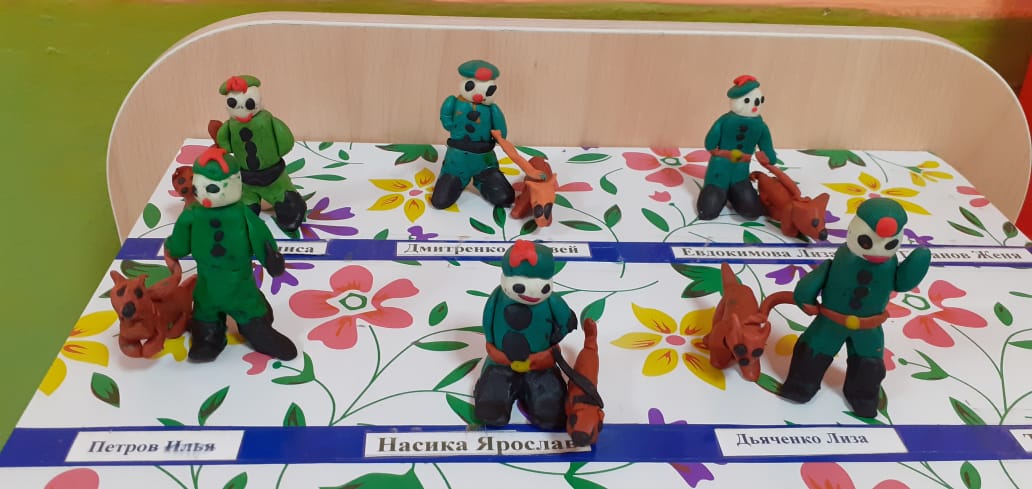 